FOTO – pozemky v k.ú. Plzeň 4 – žadatel paní Houserová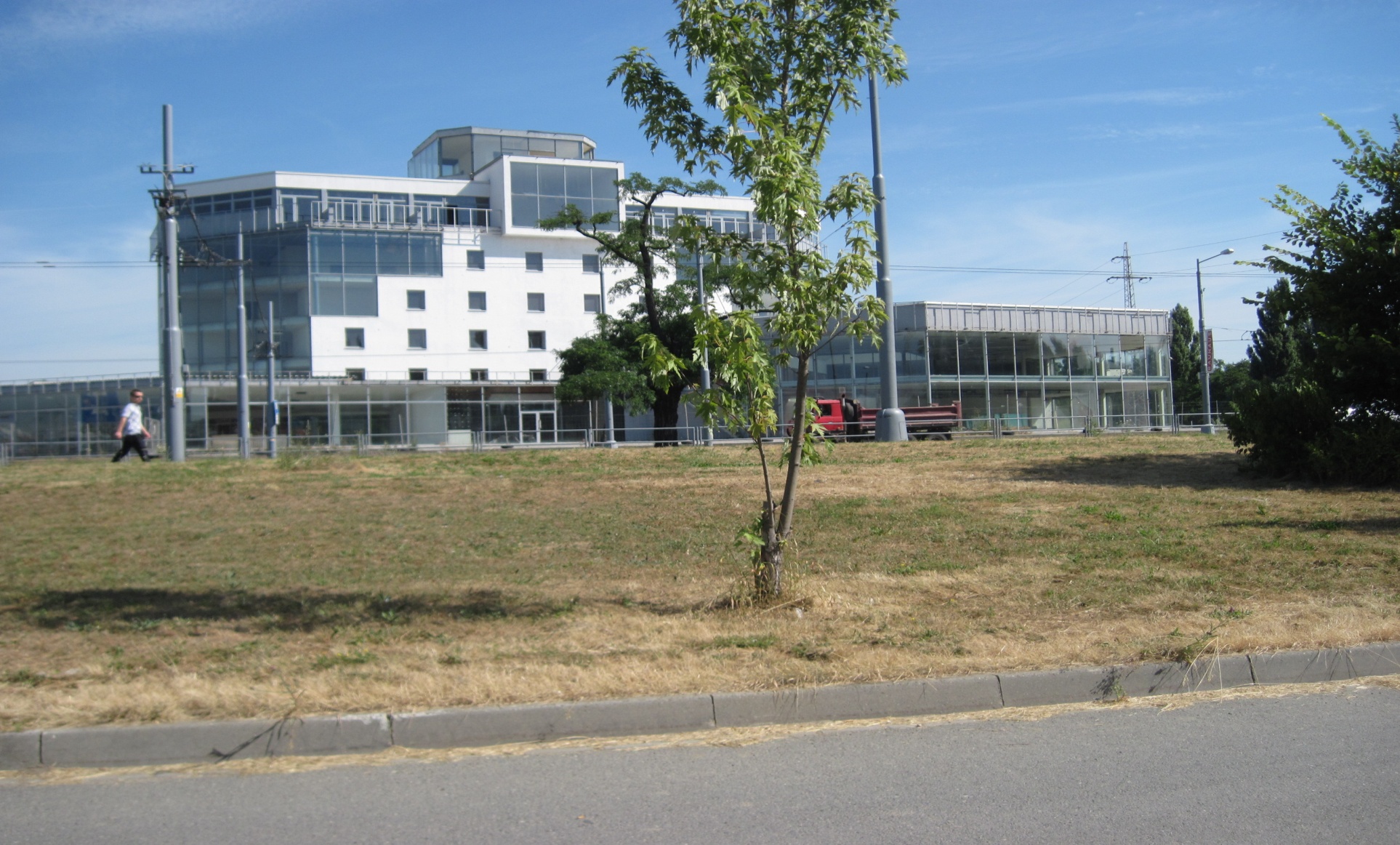 